Spring Registration is OPENReturning players may register online here (this non-Sample LL link simply goes to Google). All players registered before February 20, 2012 will be guaranteed placement on a team. If you are new to the area or have a first-time little leaguer and missed the walk-in registration days, please email joel-nospam@comcast.net to register. For more information, go to registration detailsTeam Sponsors Needed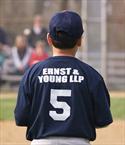 Even as the operating costs of the league continue to increase every year, we at Sample pride ourselves on having one of the most well subscribed ball programs in the suburban area. Recognizing the value of youth participation in team sports, we have made a concerted effort to make the program accessible to any player who is interested. The generosity of our Sponsor group has been key in our efforts to providing opportunities for children and their families to join in Little League and once again, we are asking for your support. We are looking for families and companies to sponsor teams – sponsorships range from $155 to $245 and are tax deductible.As a Sponsor, your company name will be featured on the uniforms worn by the players on your sponsored team, and your company will be highlighted on the Sample website with a banner ad and link to your site.Sponsoring a team is simple - just print and complete the Sponsor Registration Form and mail with your donation. Or if you are a parent registering a returning player, you can become a sponsor during the online registration process here.Questions? See more information at our Sponsorship Webpage.